贵州民族大学普通全日制本科通识课任务落实及排课流程功能路径：教学计划管理-教学任务落实-通识选修课落实。功能路径：人机交互排课-其他人机交互排课-通识选修课人机排课。直接输入报给教务处的通识课，按照课程名称查询，点击课程，然后把右边弹出来的任务信息填好，注意校区一定要选对，“是否选课”默认“是”，请不要修改，保存后显示“保存成功。是否继续排课？”选“否”，落实完后在“人机交互排课-其他人机交互排课-通识选修课人机排课”进行排课。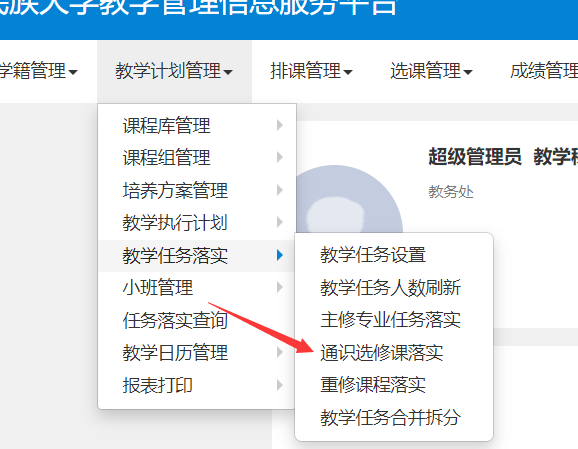 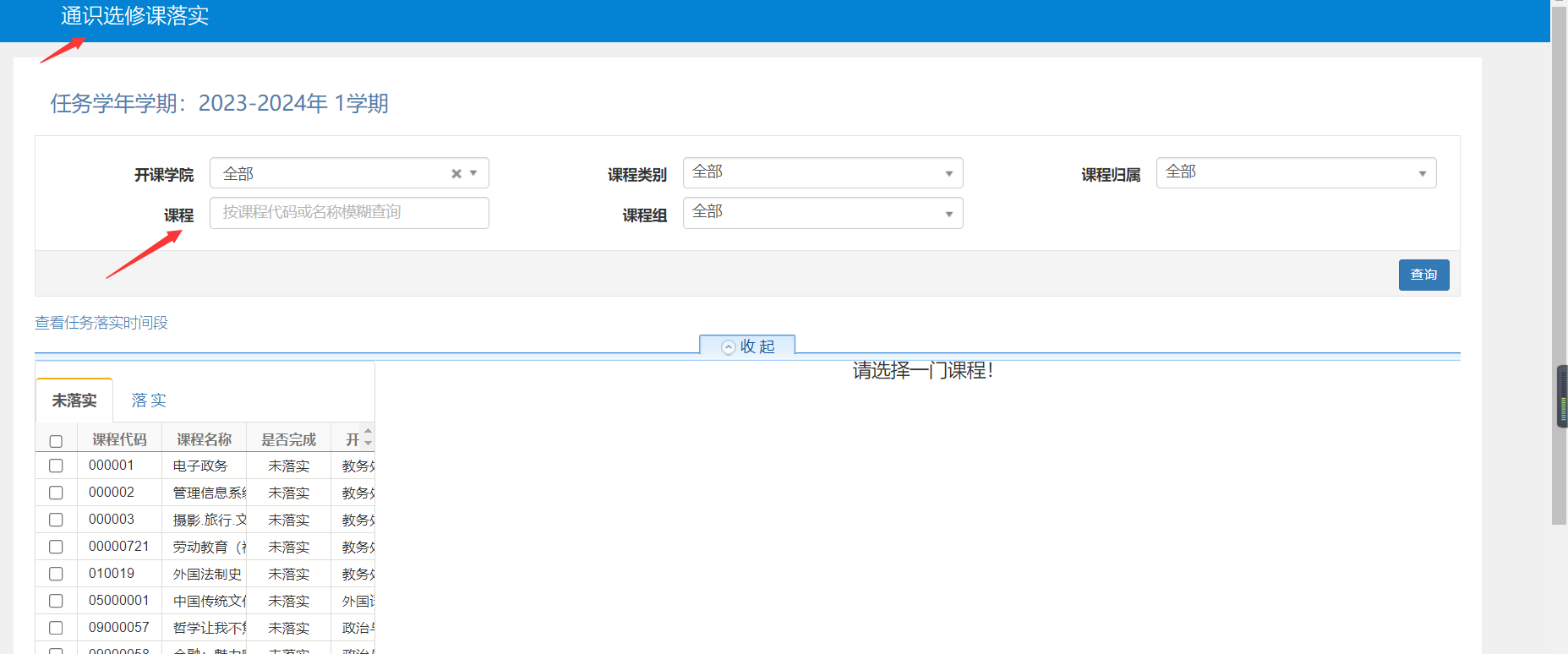 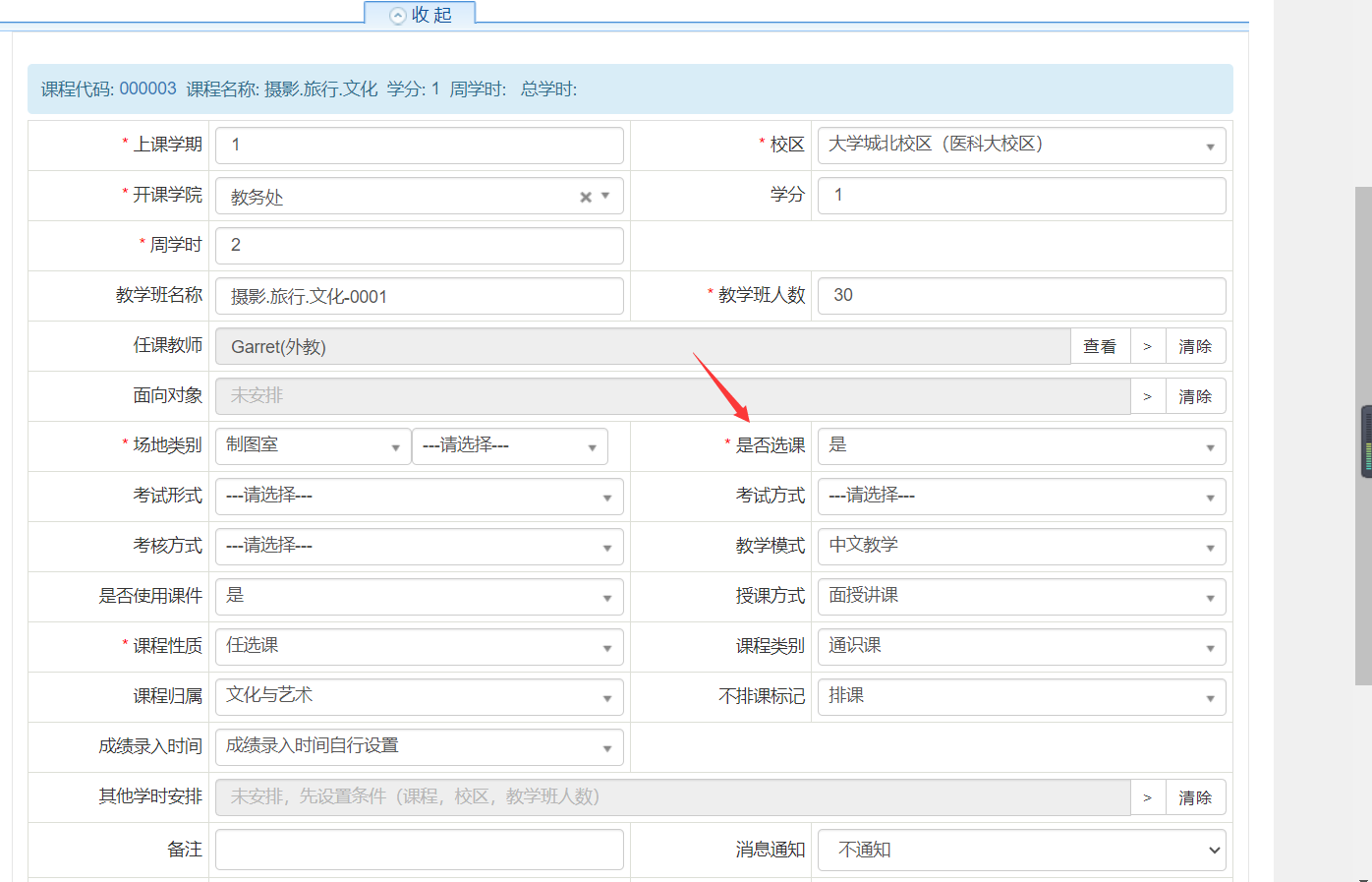 